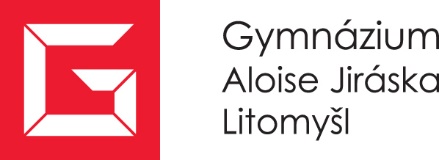 Žádost o přestup – druhý cizí jazyk (nezletilí žáci)Gymnázium Aloise Jiráska, Litomyšl, T. G. Masaryka 590Mgr. Ivana Hynková, ředitelka školyT. G. Masaryka 590, 570 01 LitomyšlŽádám o uvolnění žáka / žákyně z docházky volitelného předmětu:Přestup do druhého cizího jazyka:Datum:Jméno, příjmení zákonného zástupce žáka:Podpis zákonného zástupce žáka:Podpis žáka:	Pokud student požaduje změnit volitelný předmět na který se přihlásil (v té době tedy již povinný),  změna se povolí při splnění všech těchto podmínek: 1. Žádost o změnu volitelného předmětu podá žák (v případě, že je nezletilý, i zákonným zástupcem žáka) vedení školy nejpozději do konce září příslušného školního roku. 2. Změnu lze z organizačních důvodů provést, jestliže to dovolují počty studentů v jednotlivých volitelných předmětech a rozvrh školy. 3. Oba vyučující, kterých se žádost týká, se změnou souhlasí a svůj souhlas vyjádří písemně na žádosti. Od 1. října lze této žádosti vyhovět jen zcela výjimečně, a to za podmínky vykonání rozdílové zkoušky z předmětu, do kterého se student hlásí.Jméno a příjmení:Datum narození:Bydliště:e-mail. zákonného zástupce žáka:Třída:Předmět:Předmět:Předmět:Důvod: